города Нурлат Нурлатского муниципального районаРеспублики Татарстан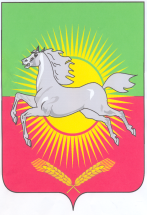 КАРАРРЕШЕНИЕ      № 125                                                                               14 июля .О назначении выборов  депутатов  представительного органа муниципального образования «город Нурлат Нурлатского муниципального района Республики Татарстан»         В соответствии с частью 1 статьи 105 Избирательного кодекса Республики Татарстан Совет города Нурлат Нурлатского муниципального района    РЕШИЛ: Назначить выборы депутатов  представительного органа муниципального образования «город Нурлат Нурлатского муниципального района Республики  Татарстан» на 10 октября 2010 года.    2. Опубликовать настоящее решение в районной газете «Дуслык» («Дружба», «Туслах»).Председатель Совета города НурлатНурлатского муниципального района                                    Н.Ш.Шарапов